Criminal Activity March 2023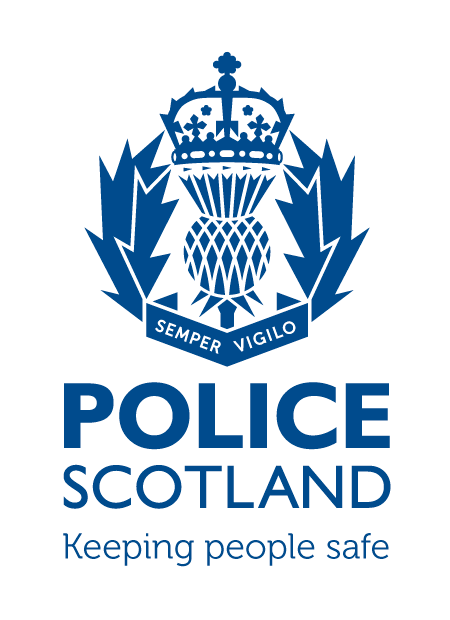 Beat Area BD01 & ME02 – Bonnyrigg, Lasswade, Poltonhall & DistrictDuring the month of March 2023 in the beat areas BD01 & ME02 – Bonnyrigg, Lasswade, Poltonhall & District – there were 312 calls to Police Scotland.INCIDENTS OF NOTEOn Saturday 4th March, around 3pm, a youth smashed a window of a business premises on Dundas Street. Bonnyrigg Community Officers where on foot patrol within the area and traced the youth nearby. The youth was returned home and caution and charged in the presence of his parent. A report was submitted to the Youth Justice Officer.On Friday 10th March, around 9am, on Polton Street, Midlothian Community Action Team (MCAT) witnessed a white Ford Transit failing to comply with a red traffic light. Checks then revealed that the Transit had no valid insurance. The driver and owner of the vehicle were both charged with varies road traffic offences and a report submitted to the Procurator Fiscal.On Saturday 11th March, around 2am, on Campview Road, Midlothian Community Action Team (MCAT) stopped a vehicle due to its manner of driving. The driver was found to be driving whilst under the influence of cannabis. Enquiries are ongoing.On Sunday 12th March, around 12:30am, at Dundas Street, a male was assaulted by numerous other males. A report has been submitted to the Procurator Fiscal. On Sunday 12th March, around 1am, at Auld Coal Avenue, two males have attended and started causing a disturbance, assaulting a male and vandalising a window. The males have been reported to the Procurator Fiscal.Between Saturday 11th, around 9pm and Sunday 12th March 6am, on High Street, Bonnyrigg, unknown person(s) have broken a window to a business premises and taken items from within. Police enquiries are ongoing.Between Friday 10th, around 5pm and Monday 13th March, around 7am, at Burnbrae Road, unknown person(s) have gained access to two shipping containers and taken tools from within. Police enquiries are ongoing.On Wednesday 15th March, around 2am, at Westmill Haugh, Lasswade, unknown person(s) have attempted to gain access to a property. Police Enquiries are ongoing.On Saturday 18th March, around 10pm, at Parsonspool, a youth smashed a window to a property. The youth was taken home and charged in the presence of his parent. A report was submitted to the Youth Justice Officer.On Sunday 19th March, between 4pm and 7pm, at Polton Street, two buses had windows smashed by a group of unknown youths. Police enquiries are ongoing. On Sunday 19th March, around 8pm, at Polton Avenue Road, unknown person(s) have smashed a window to a property. Police Enquiries are ongoing.On Monday 20th March, around 12pm at Hopefield Park, a female assaulted youth. The female was caution and charged and a report submitted to the Procurator Fiscal.On Wednesday 22nd March, around 6pm, at Rosewell Road, Bonnyrigg Community Officers witnessed a male cycling on the wrong side of the road, failing to comply with a red light. The male was caution and charged with dangerous cycling.On Wednesday 22nd March, around 6pm, at Park Road, Bonnyrigg Community Officers were made aware of a youth throwing stones at a property and shouting racist comments. Police traced the youth and returned him home where he was caution and charged in the presence of his mother. A report was submitted to the Procurator Fiscal.On Wednesday 22nd March, around 7pm, at Park Crescent, a female was causing a disturbance and then attempted to assault a Police Officer. The female was arrested and caution and charged with numerous offences. A report has been submitted to the Procurator Fiscal.On Friday 24th March, around 8pm at Polton Road West, on board a bus, a group of 20 youths assaulted another youth. Police Enquiries are ongoing.On Monday 27th March, around 8pm, at High Street, a youth chased another youth whilst brandishing a knife. The youth was taken home and charged in the presence of his parent. A report was submitted to the Youth Justice Officer.On Wednesday 29th March, around 3pm, at Polton Street, Midlothian Community Action Team (MCAT) witnessed a male driving a Renault Traffic van whilst using a mobile phone. The driver was issued a fixed penalty ticket.ShopliftingsThere has been 0 shopliftings reported to Police within the Bonnyrigg, Lasswade and Polton Hall districts in March.If any person has any information about the incidents listed above, or indeed any other crime, please contact your Community Policing Officer                                           PC Jonny Cassidy via 101 or email:BonnyriggCPT@scotland.police.ukAdditional InformationInformation regarding crime can be passed to Crimestoppers on 0800 555 111 or through an Online Form - both of these routes are completely anonymous and available 24 hours a day, 365 days a year.Police Scotland use social media to circulate the latest news, events and information to the public via Twitter (@LothBordPolice and @MidLothPolice) and Facebook (www.facebook.com/LothiansScottishBordersPoliceDivision and www.facebook.com/MidlothianPolice).